自治区党员（远程）教育站点2024年3月集中学习计划一、学习时间3月1日至31日。二、参学对象村、社区、乡镇（街道）、机关、学校、国有企业、两新组织等领域党员，入党积极分子和党员发展对象。三、有关要求1.党组织要把党员（远程）教育站点集中学习纳入学习计划，党组织书记和其他班子成员要带头学习，原则上每周不超过1次，要与组织开展农牧民夜校、国通语中心课堂，以及支部其他组织生活结合进行。每次尽量控制在1个小时以内，学习内容应针对需要，不得影响党员和群众正常生产生活。2. 集中学习计划推送资源为必学内容。基层站点可根据需要自主开展其他资源选学。3. 要引导党员特别是新发展党员关注“新疆党员教育”微信公众号等党员教育平台。4. 注重发现和培育站点学用典型，积极推荐优秀站点管理员和学用之星。联 系 人：热斯别克联系电话：0991—2508235，15709910753附件: 1. 自治区党员（远程）教育站点2024年3月集中学习计划2. 党员（远程）教育站点集中学习现场互动试题及答案3. “共产党员”“新疆党员教育”微信公众号，新疆党员教育App二维码自治区党员教育中心                         2024年2月29日附件1 自治区党员（远程）教育站点2024年3月集中学习计划（村站点）（社区站点）（机关、学校、国有企业、两新组织站点）（乡镇〈街道〉站点）附件2党员（远程）教育站点集中学习现场互动试题及答案（题目来源：新疆党员教育在线学习平台）1.《中国共产党党员教育管理工作条例》以习近平新时代中国特色社会主义思想为指导，以党章为根本遵循，总结吸收实践创新成果，对党员教育管理的（   ）等作出规范，是新时代党员教育管理工作的基本遵循。答案：内容、方式、程序2.党员教育管理工作坚持（   ），注重党员教育管理质量和实效，保证党的理论和路线方针政策、党中央决策部署贯彻落实。答案：围绕中心、服务大局3.坚持（   ）相结合，依托党员教育管理信息化平台，开展党员信息管理、党组织活动指导管理、流动党员管理服务、发展党员管理和党费管理等业务应用，为党员提供在线学习培训、转接组织关系、参与党内事务和关怀帮扶等服务。答案：网上和网下4.省级党委、行业系统党组织可以根据党员思想状况和党的建设需要，适时开展（   ）。答案：专题学习教育5.注重知识技能教育，根据党员岗位职责要求和工作需要，组织引导党员学习掌握业务知识、科技知识、实用技术等，帮助党员提高综合素质和履职能力，增强（   ）。答案：服务本领6.党支部应当（  ）开展1次主题党日，贴近党员思想和工作实际，组织党员集中学习、过组织生活、进行民主议事和开展志愿服务等。答案：每月附件3 “共产党员” “新疆党员教育”微信公众号，新疆党员教育App二维码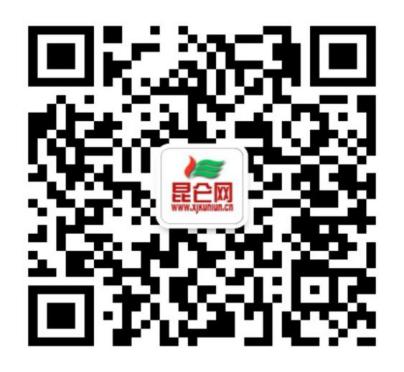 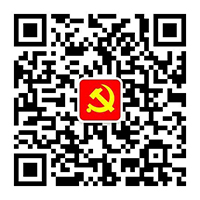 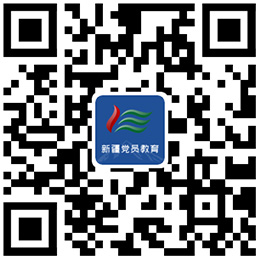 课程栏目名称内容语种时长（分钟）学习内容思想理论《习近平总书记关于党的建设的重要思想十三讲》第一讲：坚持和加强党的全面领导；第二讲：坚持以党的自我革命引领社会革命国家通用语言文字（时长80分钟）10学习内容党务工作《党支部标准化规范化建设》第六讲：怎样讲好党课（下）国家通用语言文字（时长80分钟）27学习内容党史国史《精神的追寻》雷锋精神：永恒的精神 永远的榜样国家通用语言文字（时长80分钟）7学习内容基层党建推进基层法治和德治融合建设国家通用语言文字（时长80分钟）10学习内容形势政策《焦点访谈》银发经济开启金色生活国家通用语言文字（时长80分钟）15学习内容先进典型《榜样8》李桂科：治病治心治贫 让村民更幸福国家通用语言文字（时长80分钟）11学习内容党章党规《二十大党章新知识点大家学》第7集：党员、干部新要求；第8集：加强党的纪律建设；第9集：党的基层组织和党组的新规定维吾尔语（时长76分钟）10学习内容思想理论理论微视频《思想之路》第5集 强国方略维吾尔语（时长76分钟）8学习内容党史国史《精神的追寻》雷锋精神：永恒的精神 永远的榜样维吾尔语（时长76分钟）7学习内容先进典型《榜样8》刘玲琍：让每个孩子都能放飞梦想维吾尔语（时长76分钟）14学习内容党务工作《党支部标准化规范化建设》第三讲：发展党员的程序及规范（下）维吾尔语（时长76分钟）20学习内容法律法规《法在你身边》三分钟案说民法典：第十三集：好心让搭车，搭乘人受伤，司机担责吗？第十四集：捡到手机后又丢了赔不赔？第十五集：恋爱中的经济往来哪些该还？第十六集：好心帮忙造成伤害该担责吗？维吾尔语（时长76分钟）11学习内容警示教育《青年干部警示教育》系列微动漫第一集  莫让亲情裹挟公权；第二集  追求“精致”生活的代价维吾尔语（时长76分钟）6学习内容党章党规《二十大党章新知识点大家学》 系列微动漫 ：第1集：习近平新时代中国特色社会主义思想的科学内涵和历史定位；第2集：党的百年奋斗重大成就和历史经验哈萨克语（时长80分钟）8学习内容思想理论理论微视频《思想之路》第7集 关键一招；第8集 良法善治哈萨克语（时长80分钟）11学习内容先进典型《榜样8》刘玲琍：让每个孩子都能放飞梦想哈萨克语（时长80分钟）14学习内容党务工作《党支部标准化规范化建设》第九讲：建立健全党支部谈心谈话制度哈萨克语（时长80分钟）9学习内容党史国史《精神的追寻》雷锋精神：永恒的精神 永远的榜样哈萨克语（时长80分钟）7学习内容基层党建加强基层政权治理能力建设的重要性哈萨克语（时长80分钟）8学习内容法律法规《案“鉴”》1.主播和我谈恋爱；2.嘴馋惹的祸；3.男子失火烧了山 “刑责民责”一起担哈萨克语（时长80分钟）9学习内容警示教育《青年干部警示教育》系列微动漫第四集 从无奈跟风到步步沉沦  ；第五集被赌博绊倒的人生 ；第六集在网络游戏里失控；第七集小节不补 大节吃苦哈萨克语（时长80分钟）14课程栏目名称内容语种时长（分钟）学习内容思想理论《习近平总书记关于党的建设的重要思想十三讲》第一讲：坚持和加强党的全面领导；第二讲：坚持以党的自我革命引领社会革命国家通用语言文字（时长80分钟）10学习内容党务工作《党支部标准化规范化建设》第六讲：怎样讲好党课（下）国家通用语言文字（时长80分钟）27学习内容党史国史《精神的追寻》雷锋精神：永恒的精神 永远的榜样国家通用语言文字（时长80分钟）7学习内容基层党建以民主协商破解社区治理难题国家通用语言文字（时长80分钟）10学习内容形势政策《焦点访谈》银发经济开启金色生活国家通用语言文字（时长80分钟）15学习内容先进典型《榜样8》李桂科：治病治心治贫 让村民更幸福国家通用语言文字（时长80分钟）11学习内容党章党规《二十大党章新知识点大家学》第7集：党员、干部新要求；第8集：加强党的纪律建设；第9集：党的基层组织和党组的新规定维吾尔语（时长80分钟）10学习内容思想理论理论微视频《思想之路》第5集 强国方略维吾尔语（时长80分钟）8学习内容党史国史《精神的追寻》雷锋精神：永恒的精神 永远的榜样维吾尔语（时长80分钟）7学习内容先进典型《榜样8》刘玲琍：让每个孩子都能放飞梦想维吾尔语（时长80分钟）14学习内容党务工作《党支部标准化规范化建设》第三讲：发展党员的程序及规范（下）维吾尔语（时长80分钟）20学习内容法律法规《法在你身边》三分钟案说民法典：第十三集：好心让搭车，搭乘人受伤，司机担责吗？第十四集：捡到手机后又丢了赔不赔？第十五集：恋爱中的经济往来哪些该还？第十六集：好心帮忙造成伤害该担责吗？维吾尔语（时长80分钟）11学习内容基层党建社区党群服务中心建设维吾尔语（时长80分钟）10学习内容党章党规《二十大党章新知识点大家学》 系列微动漫 ：第1集：习近平新时代中国特色社会主义思想的科学内涵和历史定位；第2集：党的百年奋斗重大成就和历史经验哈萨克语（时长80分钟）8学习内容思想理论理论微视频《思想之路》第7集 关键一招；第8集 良法善治哈萨克语（时长80分钟）11学习内容先进典型《榜样8》刘玲琍：让每个孩子都能放飞梦想哈萨克语（时长80分钟）14学习内容党务工作《党支部标准化规范化建设》第九讲：建立健全党支部谈心谈话制度哈萨克语（时长80分钟）9学习内容党史国史《精神的追寻》雷锋精神：永恒的精神 永远的榜样哈萨克语（时长80分钟）7学习内容基层党建我国社会治理中的社区和完善党全面领导的基层治理制度哈萨克语（时长80分钟）8学习内容法律法规《案“鉴”》  1.主播和我谈恋爱；2.嘴馋惹的祸；3.男子失火烧了山 “刑责民责”一起担哈萨克语（时长80分钟）9课程栏目名称内容语种时长（分钟）学习内容思想理论《习近平总书记关于党的建设的重要思想十三讲》第三讲：坚持以党的政治建设统领党的建设各项工作；第四讲：坚持江山就是人民、人民就是江山国家通用语言文字（时长56分钟）13学习内容警示教育电视专题片《持续发力 纵深推进》第1集 解决独有难题（下）国家通用语言文字（时长56分钟）20学习内容党章党规一起学《中国共产党纪律处分条例》1.严明政治纪律和政治规矩；2.加强全方位管理和经常性监督；3.引导激励党员干部敢于担当、积极作为；4.坚持党性党风党纪一起抓；5.促进执纪执法贯通国家通用语言文字（时长56分钟）12学习内容先进典型《榜样8》李桂科：治病治心治贫 让村民更幸福国家通用语言文字（时长56分钟）11课程栏目名称内容语种时长（分钟）学习内容思想理论《习近平总书记关于党的建设的重要思想十三讲》第三讲：坚持以党的政治建设统领党的建设各项工作；第四讲：坚持江山就是人民、人民就是江山国家通用语言文字（时长57分钟）13学习内容党史国史《精神的追寻》雷锋精神：永恒的精神 永远的榜样国家通用语言文字（时长57分钟）7学习内容基层党建发挥思想道德引领 发挥社会公序良俗在基层治理中的积极作用国家通用语言文字（时长57分钟）11学习内容形势政策《焦点访谈》银发经济开启金色生活国家通用语言文字（时长57分钟）15学习内容先进典型《榜样8》李桂科：治病治心治贫 让村民更幸福国家通用语言文字（时长57分钟）11